	Formulaire pour R 592 010 : état 08.03.2024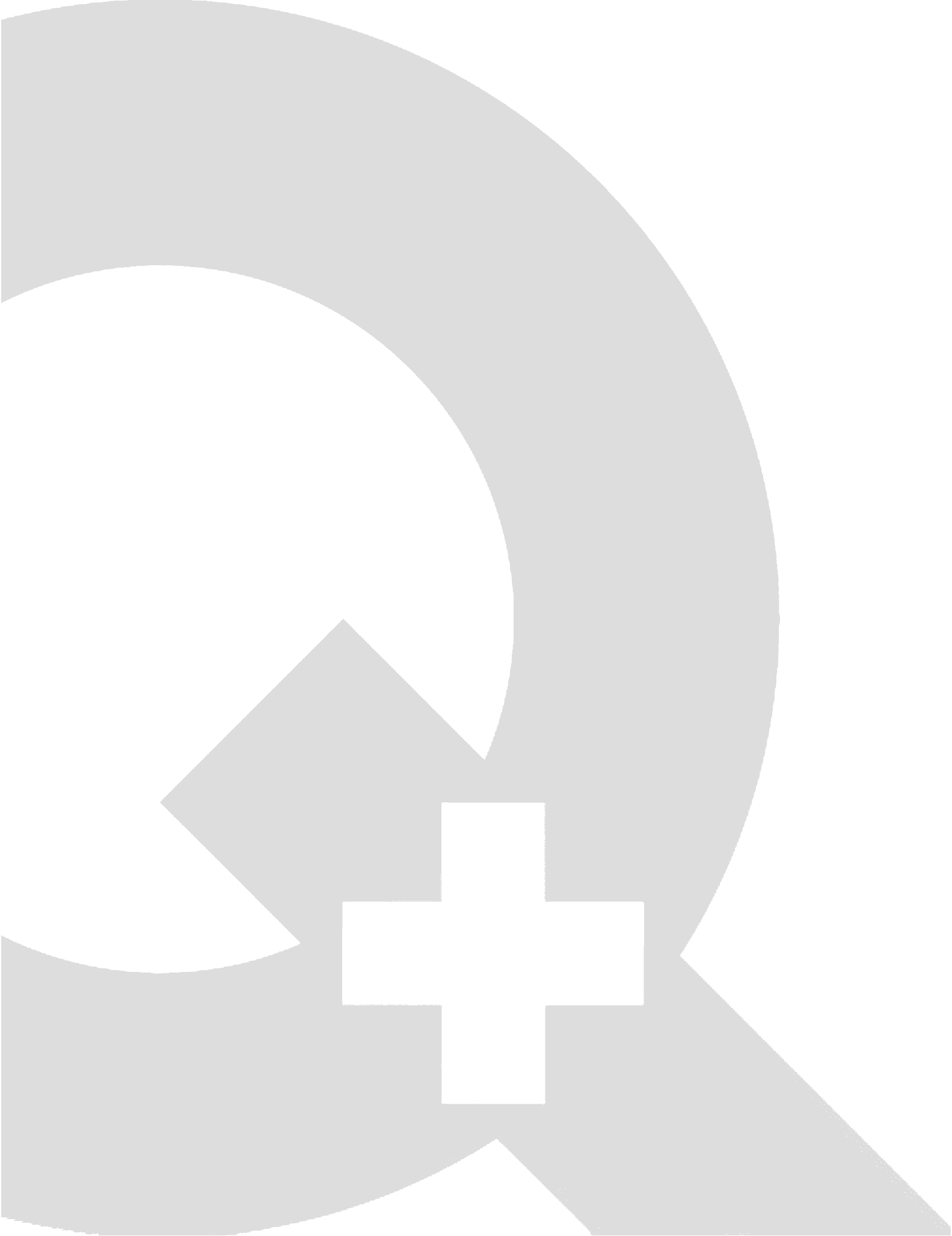 .Qplus Recommandation d'homologation pour les produits et systèmesInstitut d'essai (personne de contact/fonction, adresse postale, adresse électronique) :. . . . . . . . . . . . . . . . . . . . . . . . . . . . . . . . . . . . . . . . . . . .. . . . . . . . . . . . . . . . . . . . . . . . . . . . . . . . . . . . . . . . . . . .. . . . . . . . . . . . . . . . . . . . . . . . . . . . . . . . . . . . . . . . . . . .. . . . . . . . . . . . . . . . . . . . . . . . . . . . . . . . . . . . . . . . . . . .. . . . . . . . . . . . . . . . . . . . . . . . . . . . . . . . . . . . . . . . . . . .Demandeur/titulaire de l'autorisation: Fabricant (personne de contact/fonction, adresse postale, adresse électronique) :. . . . . . . . . . . . . . . . . . . . . . . . . . . . . . . . . . . . . . . . . . . .. . . . . . . . . . . . . . . . . . . . . . . . . . . . . . . . . . . . . . . . . . . .. . . . . . . . . . . . . . . . . . . . . . . . . . . . . . . . . . . . . . . . . . . .. . . . . . . . . . . . . . . . . . . . . . . . . . . . . . . . . . . . . . . . . . . .. . . . . . . . . . . . . . . . . . . . . . . . . . . . . . . . . . . . . . . . . . . .. . . . . . . . . . . . . . . . . . . . . . . . . . . . . . . . . . . . . . . . . . . .1	Données du laboratoire d'essai (à remplir par le laboratoire d'essai)11	Classement de l'examen12	ÉchantillonsLes échantillons ont été prélevés dans: stock         production en cours          stock externe           . . . . . . . . . . . . . . .. . . . . . . . . . . . . . .Date/période de prélèvement : . . . . . . . . . . . . . . . . . . . . . 	Nombre total d'échantillons : . . . . . . . . 13	Système / Composant individuelSystème (système complet) :	. . . . . . . . . . . . . . . . . . . . . . . . . . . . . . . . . . . . . . . . . . . .Le système est-il complet ?	. . . . . . . . . . . . . . . . . . . . . . . . . . . . . . . . . . . . . . . . . . . .pièce(s) d'origine étrangère contenue(s) 	. . . . . . . . . . . . . . . . . . . . . . . . . . . . . . . . . . . . . . . . . . . ..Diamètre nominal associé au système :	. . . . . . . . . . . . . . . . . . . . . . . . . . . . . . . . . . . . . . . . . . . .Composant(s) unique(s):	. . . . . . . . . . . . . . . . . . . . . . . . . . . . . . . . . . . . . . . . . . . .Système spécial :	. . . . . . . . . . . . . . . . . . . . . . . . . . . . . . . . . . . . . . . . . . . .Composant(s) spécial(aux) :	. . . . . . . . . . . . . . . . . . . . . . . . . . . . . . . . . . . . . . . . . . . .Pour les systèmes et composants spéciaux :	Approbation de la méthode d'essai du : . . . . . . . . . . . .14	AutocontrôleDans le cas des essais de type et d'extension, la vérification de la "mise en œuvre" est facultative, mais les plans d'essai et les enregistrements de qualité doivent être disponibles dans tous les cas (voir R592 010, annexe D).plausibilité des plans de contrôle :	. . . . . . . . . . . . . . . . . . . . . . . . . . . . . . . . . . . . . . . . . . . .Enregistrements de qualité :	. . . . . . . . . . . . . . . . . . . . . . . . . . . . . . . . . . . . . . . . . . . .Application/exécution :	. . . . . . . . . . . . . . . . . . . . . . . . . . . . . . . . . . . . . . . . . . . .15	SignatureLe laboratoire d'essais soussigné confirme les indications des chiffres 1 à 4, ainsi que l'existence d'un contrat de surveillance externe pour le(s) produit(s) testé(s) conformément à la fiche de produit ci-jointe:
 oui       non, dissoute le :			. . . . . . . . . . . . . . . . . . . . . . . . . . . . . . . . . . . . . . . . . . . .
Lieu, date Signature :				. . . . . . . . . . . . . . . . . . . . . . . . . . . . . . . . . . . . . . . . . . . .2	Informations du demandeur/titulaire de l'autorisation (à remplir par le fabricant)Le rapport de contrôle susmentionné comprend : les documents de vente remis pour la dernière fois sont complets et à jour les documents de vente publiés sur Internet sont complets et à jour de nouveaux documents de vente complets et à jour sont annexés Dessins cotés (ci-joints) fiche produit entièrement remplie (ci-joint)Nom et qualification du ...... conseiller clientèle compétent :		. . . . . . . . . . . . . . . . . . . . . . . . . . . . . . . . . . . . . . . . . . . .

... conseiller de chantier compétent :		. . . . . . . . . . . . . . . . . . . . . . . . . . . . . . . . . . . . . . . . . . . .
Assurance responsabilité civile du fait des Produits Compagnie, n° de police, couverture :	. . . . . . . . . . . . . . . . . . . . . . . . . . . . . . . . . . . . . . . . . . . .
Validation à QplusLieu, date Signature :				. . . . . . . . . . . . . . . . . . . . . . . . . . . . . . . . . . . . . . . . . . . .21	Informations sur le texte de l'autorisationVeuillez indiquer le texte d'agrément souhaité. Qplus se réserve le droit d'adapter éventuellement le texte d'admission à la nomenclature Qplus. Pour les examens de renouvellement et d'extension : Même texte que précédemment.Pour les nouvelles homologations ou les modifications de texte (ou autre langue supplémentaire), veuillez recommander le texte :3	Qplus (à remplir par le bureau Qplus)
Recommandation d'admission accordée:	. . . . . . . . . . . . . . . . . . . . . . . . . . . . . . . . . . . . . . . . . . . .Demande de réparation (date, signature) :	. . . . . . . . . . . . . . . . . . . . . . . . . . . . . . . . . . . . . . . . . . . .Traitement ZKomm (date, signature) :		. . . . . . . . . . . . . . . . . . . . . . . . . . . . . . . . . . . . . . . . . . . .Autorisation accordée : ZKomm :		. . . . . . . . . . . . . . . . . . . . . . . . . . . . . . . . . . . . . . . . . . . .Remarques :					. . . . . . . . . . . . . . . . . . . . . . . . . . . . . . . . . . . . . . . . . . . .Qplus Homologation. No.Rapport d'essai NoProduit/famille de produits :Essai de type :—. . . . . . . . . . . . . . . . . . . . . . . . . . . . . . . .Essai d'extension pour :. . . . . . . . . . . . . . . .. . . . . . . . . . . . . . . . . . . . . . . . . . . . . . . .Essai de prolongation pour :. . . . . . . . . . . . . . . .. . . . . . . . . . . . . . . . . . . . . . . . . . . . . . . .Essai de contrôle externe à :. . . . . . . . . . . . . . . .. . . . . . . . . . . . . . . . . . . . . . . . . . . . . . . .Période de contrôle externe :. . . . . . . . . . . . . . . . . . . . . . . . . .  :. . . . . . . . . . . . . . . .. . . . . . . . . . . . . . . . . . . . . . . . . . . . . . . .Directive(s) Qplus applicable(s) : R 592 012-1       	 R 592 014-1	 R 592 015	 R 592 . . . R 592 012-2	 R 592 014-2	 R 592 016	 R 592 . . . R 592 012-3	 R 592 014-3	 R 592 017	 R 592 . . . R 592 012-1       	 R 592 014-1	 R 592 015	 R 592 . . . R 592 012-2	 R 592 014-2	 R 592 016	 R 592 . . . R 592 012-3	 R 592 014-3	 R 592 017	 R 592 . . .AllemandFrançaisItalien